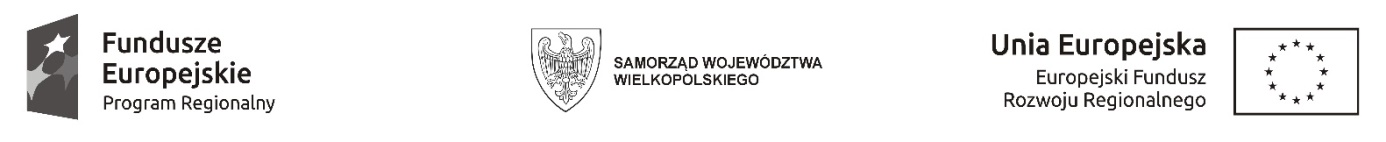 Sfinansowano w ramach reakcji Unii na pandemię COVID-19WCPiT/EA/381-01/2023Poznań, dnia 06.02.2023 r.Informacja na podstawie art. 222 ust. 5 ustawyz dnia 11 września 2019 r. Prawo zamówień publicznychPrzedmiot zamówienia:Zakup sprzętu medycznego do diagnostyki endoskopowej oraz sytemu centralnego monitorowania pacjenta wraz z jego zainstalowaniem i uruchomieniem.Otwarcie ofertOtwarcie ofert nastąpiło w dniu 06.02.2023 r. o godz. 10:00.Lista złożonych w terminie i otwartych ofertNrofertyNazwa albo imiona i nazwiska oraz siedziba lub miejsce prowadzonej działalności gospodarczejalbo miejsce zamieszkania wykonawcyCena brutto(zł)1Viridian Polska Sp. z o. o.WarszawaPAKIET NR  4Cena netto: 580 000,00 zł Cena brutto: 626 400,00 zł2Varimed Sp. z o.o.WrocławPAKIET NR 1Cena netto: 730 000,00 zł Cena brutto: 788 400,00 złPAKIET NR 2Cena netto: 170 000,00 zł Cena brutto: 183 600,00 złPAKIET NR 3Cena netto: 300 000,00 złCena brutto: 327 000,00 zł